              УТВЕРЖДАЮПредседатель комитета по образованию города Барнаула Н.В. Полосина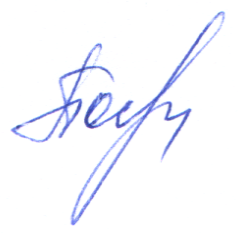                                                                                                                                                                                           12.02.2019ПЛАНпо устранению недостатков, выявленных в ходе независимой оценки качества условий оказания услугМБДОУ «Детский сад №172» общеразвивающего вида (наименование организации)на 2019 годНедостатки, выявленные в ходе независимой оценки качества условий оказания услуг организациейНаименование мероприятия по устранению недостатков, выявленных в ходе независимой оценки качества условий оказания услуг организациейПлановый срок реализации мероприятияОтветственныйисполнитель(с указанием фамилии, имени, отчества и должности)Недостатки, выявленные в ходе независимой оценки качества условий оказания услуг организациейНаименование мероприятия по устранению недостатков, выявленных в ходе независимой оценки качества условий оказания услуг организациейПлановый срок реализации мероприятияОтветственныйисполнитель(с указанием фамилии, имени, отчества и должности)I. Открытость и доступность информации об организацииI. Открытость и доступность информации об организацииI. Открытость и доступность информации об организацииI. Открытость и доступность информации об организацииСоответствие информации                               о деятельности МБДОУ «Детский сад №172» (далее – МБДОУ), размещенной на общедоступных информационных ресурсах, ее содержанию и порядку (форме), установленным нормативными правовыми актамиНа сайте МБДОУ разместить сведения о рабочих программах педагогов всех возрастных групп На сайте МБДОУ обеспечить работу раздела официального сайта «Часто задаваемые вопросы»Февраль  Февраль  Липич Лилия Геннадьевна – старший воспитательII. Комфортность условий предоставления услугII. Комфортность условий предоставления услугII. Комфортность условий предоставления услугII. Комфортность условий предоставления услугОбеспечение в МБДОУ комфортных условий для предоставления услуг (перечень параметров комфортных условий устанавливается в ведомственном нормативном акте уполномоченного федерального органа исполнительной власти об утверждении показателей независимой оценки качества)Улучшить состояние санитарно-гигиенических помещений МБДОУ Сентябрь Бажина Елена Алексеевна - И.о. заведующегоЗаместитель заведующего по административно хозяйственной работе - Ильина Галина ВасильевнаIII. Доступность услуг для инвалидовIII. Доступность услуг для инвалидовIII. Доступность услуг для инвалидовIII. Доступность услуг для инвалидовIV. Доброжелательность, вежливость работников организацииIV. Доброжелательность, вежливость работников организацииIV. Доброжелательность, вежливость работников организацииIV. Доброжелательность, вежливость работников организацииV. Удовлетворенность условиями оказания услугV. Удовлетворенность условиями оказания услугV. Удовлетворенность условиями оказания услугV. Удовлетворенность условиями оказания услуг